Инструкция для регистрации в корпоративной системе МЛШ  Google G SuiteЗаходим на страницу Google.comНажимаем кнопку «Войти». Если уже есть какое-то другое имя (другой аккаунт),  то необходимо нажать кнопку «Выйти»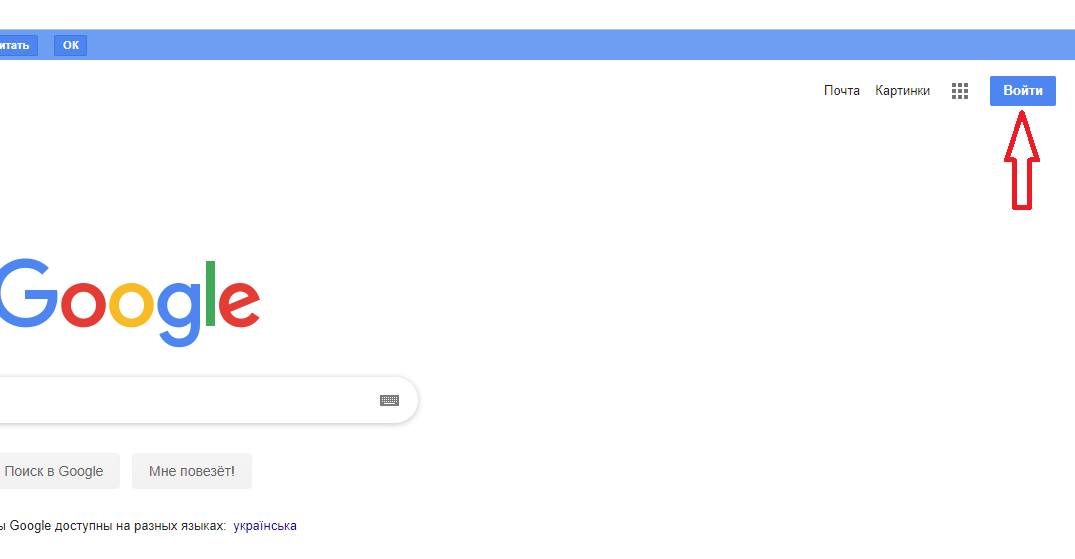 Вводим логин. Логин – это адрес электронной почты «familia.io@mlsh.ru». Например, для Сидорова Ильи Олеговича: sidorov.io@mlsh.ru. Логины с правильным написанием Вам выданы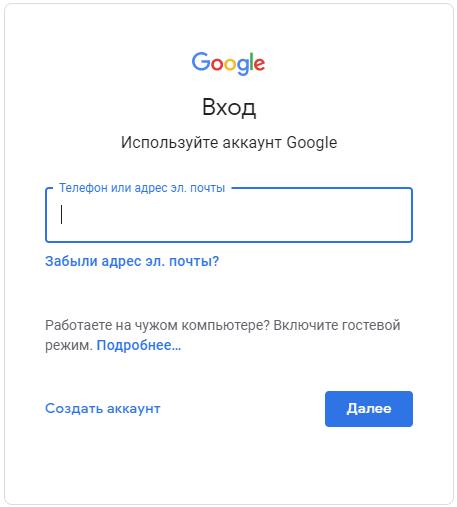 Вводим пароль – они Вам выданы. При первом входе Вам необходимо поменять пароль на свой. 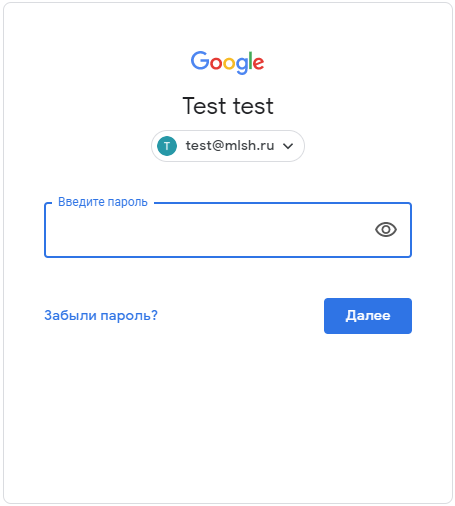 Далее в верхнем правом углу нажимаем на точки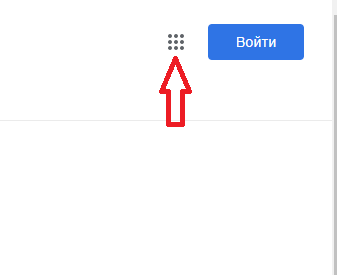 Выбираем «Почта»Поздравляю! Вы вошли в корпоративную систему!Если еще раз нажать на точки (п.5), то увидите все доступные сервисы.Теперь, с собственным аккаунтом,  вы можете быть участником видео уроков, ссылки на которые вам будет оставлять ваш учитель в Дневник.ру во вкладке «Домашнее задание». 